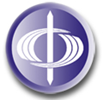 中國科技大學學生事務處             中華民國106年9月12日各位老師、新生同學您好：本校臺北、新竹校區106學年度日間部新入學成長營，原訂於9月14、15日分於兩校區舉行，因受到編號第18號颱風「泰利」影響，考量參加活動師、生整體安全，活動延期至9月18、19日(星期一、二)舉行。新竹校區入住宿舍之新生住宿生，亦延後至9月15日(五)至17日(日)辦理。相關活動訊息將隨時公布於網頁最新消息，造成您的不便敬請見諒。臺北校區聯絡電話：02-29313416分機2119 黃逸正教官新竹校區聯絡電話：03-6991111分機1151 董智威教官敬祝             平安順心學生事務處 敬上